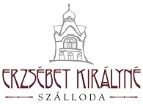 Szállás foglalás - kérdőívGólyahír AlapítványGödöllő, 2016.12.03.-04. Kedvezményes szobaáraink kizárólagosan ezen rendezvény vendégei részére lettek kialakítva.Kérjük foglalásához töltse ki adatlapunkat és minél előbb jutassa vissza szállodánk részére.Kérjük, küldjék el foglalási szándékukat minél előbb, legkésőbb 2016.11.06-ig, áraink és szabad szobáink foglaltságunk függvényében változhatnak.Kérjük, szobánként 1 adatlapot töltsön ki:Vendég/vendégek neve		__________________________________Tel/Fax/E-mail			__________________________________Érkezés napja 			__________________________________Távozás napja			__________________________________Extra kérés			__________________________________Kérjük, válassza ki az Önnek megfelelő szobatípust:Standard kétágyas szoba 2 felnőtt részére			14.400 Ft,-/szoba/éj	Standard kétágyas szoba 1 felnőtt, 1 gyermek részére	 	14.400 Ft,-/szoba/éjStandard kétágyas szoba 1 felnőtt, több gyermek részére	14.400Ft,-/szoba/éj +a kisebbik gyermeknek a megfelelő kedvezményes ár megjelölése:						0-5,99 éves korig szülőkkel egy szobában: grátisz6-11,99 éves kor között: 3.000 Ft/fő/éj12 éves kor felett 6.000 Ft/fő/éjFelárak: 3000 Ft/kisállat/éj – 			kedvenceiket szeretettel várjukReptéri transzfer/ Budapest pesti oldali fuvar (13.000 Ft,-/egy út)Áraink tartalmazzák a büféreggelit, WiFi internet használatát és az ÁFA-t. Nem tartalmazzák az idegenforgalmi adót melynek jelenlegi mértéke 300 Ft/fő/éj 18 éves kor felett.Egyéb igények, kérések szállodánkhoz:	__________________________________A foglalás garanciájaként kérjük, adja meg bankkártya adatait:Kártya típusa 		______________________________________________Kártyatulajdonos neve	______________________________________________Kártya száma		______________________________________________Lejárati dátum		______________________________________________A foglalásokat kérjük lekésőbb 2016.11.06-ig jutassák el szállodánk részére. Az érkezést megelőző 14. napon 18:00-ig kötbérmenetes a megrendelt szoba lemondása. Kérjük lemondását vagy módosítási kérelmét írásban juttassa el recepciónk részére. Határidőn túli lemondás esetén vagy a vendég meg nem érkezése esetén 1 éjszakára eső szobaárat terhelünk.Parkolás: szállodánk mélygarázsában 2400 Ft/autó/éj (érkezési sorrendben, szabad kapacitás függvényében)______________________________Megrendelő aláírásaKÉRJÜK, KÜLDJE EL FOGLALÁSI SZÁNDÉKÁT EZEN ADATLAP SZERINT SZÁLLODÁNK RÉSZÉRE E-MAILBEN / FAXON - ERZSÉBET KIRÁLYNÉ SZÁLLODA*** - Gödöllő2100 Gödöllő, Dózsa György út 2.info@ekhotel.huTelefon: +36 28 816-817; Fax: +36 28 414.859